	Budget Tracker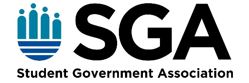 DATEINCOMEAMTDATEEXPENSEAMTTOTAL